КАБИНЕТ МИНИСТРОВ ЧУВАШСКОЙ РЕСПУБЛИКИПОСТАНОВЛЕНИЕот 22 марта 2023 г. N 187ОБ УТВЕРЖДЕНИИ ПОЛОЖЕНИЯ ОБ ЭКСПЕРТНОМ СОВЕТЕ ОСОБОЙЭКОНОМИЧЕСКОЙ ЗОНЫ ПРОМЫШЛЕННО-ПРОИЗВОДСТВЕННОГО ТИПА"НОВОЧЕБОКСАРСК"В соответствии с Федеральным законом "Об особых экономических зонах в Российской Федерации", Соглашением о передаче полномочий по управлению особой экономической зоной Кабинету Министров Чувашской Республики от 10 января 2023 г. N С-3-ДВ/Д14 Кабинет Министров Чувашской Республики постановляет:1. Утвердить прилагаемое Положение об экспертном совете особой экономической зоны промышленно-производственного типа "Новочебоксарск".2. Настоящее постановление вступает в силу со дня его официального опубликования.Председатель Кабинета МинистровЧувашской РеспубликиО.НИКОЛАЕВУтвержденопостановлениемКабинета МинистровЧувашской Республикиот 22.03.2023 N 187ПОЛОЖЕНИЕОБ ЭКСПЕРТНОМ СОВЕТЕ ОСОБОЙ ЭКОНОМИЧЕСКОЙ ЗОНЫПРОМЫШЛЕННО-ПРОИЗВОДСТВЕННОГО ТИПА "НОВОЧЕБОКСАРСК"1. Общие положения1.1. Экспертный совет особой экономической зоны промышленно-производственного типа "Новочебоксарск" (далее - экспертный совет) создается Кабинетом Министров Чувашской Республики в целях реализации переданных Министерством экономического развития Российской Федерации Кабинету Министров Чувашской Республики полномочий по управлению особой экономической зоной промышленно-производственного типа "Новочебоксарск", созданной на территории муниципального образования город Новочебоксарск (далее - ОЭЗ), в соответствии с Соглашением о передаче полномочий по управлению особой экономической зоной Кабинету Министров Чувашской Республики от 10 января 2023 г. N С-3-ДВ/Д14 и является коллегиальным органом, действующим на постоянной основе.1.2. Состав экспертного совета утверждается распоряжением Кабинета Министров Чувашской Республики.1.3. Экспертный совет в своей деятельности руководствуется Конституцией Российской Федерации, Федеральным законом "Об особых экономических зонах в Российской Федерации" (далее - Федеральный закон) и иными федеральными законами, указами и распоряжениями Президента Российской Федерации, постановлениями и распоряжениями Правительства Российской Федерации и иными нормативными правовыми актами Российской Федерации, Конституцией Чувашской Республики, законами Чувашской Республики, указами и распоряжениями Главы Чувашской Республики, постановлениями и распоряжениями Кабинета Министров Чувашской Республики, иными нормативными правовыми актами Чувашской Республики, а также настоящим Положением.2. Полномочия экспертного советаПолномочиями экспертного совета являются:осуществление в соответствии со статьей 13 Федерального закона оценки бизнес-планов, представленных лицами, намеревающимися получить статус резидента ОЭЗ (далее также - бизнес-план), и по результатам оценки бизнес-плана принятие решения о поддержке бизнес-плана либо об отказе в поддержке бизнес-плана;принятие решения в соответствии со статьей 13 Федерального закона о возложении исполнения одного или нескольких обязательств по внесению изменений в бизнес-план на лицо, намеревающееся получить статус резидента ОЭЗ и представившее в установленном Федеральным законом порядке заявку на заключение соглашения об осуществлении деятельности;принятие в соответствии со статьей 18 Федерального закона решения о поддержке бизнес-плана либо об отказе в поддержке бизнес-плана, а также о возложении в соответствии со статьей 18 Федерального закона на такого резидента исполнения одного или нескольких обязательств по внесению изменений в бизнес-план на основании обращения резидента ОЭЗ с заявлением об изменении условий соглашения об осуществлении деятельности, связанных с изменением бизнес-плана;осуществление иных полномочий, предусмотренных Федеральным законом.3. Состав экспертного совета3.1. Экспертный совет состоит из председателя экспертного совета, заместителя председателя экспертного совета, ответственного секретаря экспертного совета и членов экспертного совета.3.2. Председателем экспертного совета является министр экономического развития и имущественных отношений Чувашской Республики.3.3. Председатель экспертного совета:осуществляет общее руководство деятельностью экспертного совета;председательствует на заседаниях экспертного совета;определяет дату, место, время проведения и повестку заседаний экспертного совета;подписывает протокол заседания экспертного совета;принимает решения о привлечении к участию в заседаниях экспертного совета экспертов, не входящих в состав экспертного совета;принимает решение о создании временных или постоянных рабочих групп для организации оперативного осуществления полномочий экспертного совета.3.4. В случае временного отсутствия председателя экспертного совета его обязанности исполняет заместитель председателя экспертного совета по поручению председателя экспертного совета.3.5. Ответственный секретарь экспертного совета:извещает членов экспертного совета о дате, времени, месте и повестке заседания экспертного совета и направляет членам экспертного совета материалы, подлежащие рассмотрению на заседании экспертного совета, не менее чем за 10 рабочих дней до проведения заседания экспертного совета;осуществляет оформление протокола заседания экспертного совета в течение 10 рабочих дней со дня проведения заседания экспертного совета.4. Регламент работы экспертного совета4.1. Заседания экспертного совета проводятся по мере необходимости, но не позднее 20 рабочих дней со дня получения заявки на заключение соглашения об осуществлении деятельности и бизнес-плана Министерством экономического развития и имущественных отношений Чувашской Республики (далее - Министерство).4.2. Заседание экспертного совета является правомочным, если на нем присутствует не менее половины членов экспертного совета.По решению председателя экспертного совета, а в его отсутствие заместителя председателя экспертного совета по поручению председателя экспертного совета заседание экспертного совета может проводиться дистанционно в режиме видеоконференцсвязи с использованием программно-технических комплексов (далее - режим видеоконференцсвязи).4.3. Участие члена экспертного совета в его заседании и в голосовании при принятии экспертным советом решений через представителя не допускается.Допускается участие членов экспертного совета в заседаниях экспертного совета в режиме видеоконференцсвязи при наличии технической возможности.Информация о проведении заседания экспертного совета в режиме видеоконференцсвязи направляется членам экспертного совета в течение пяти рабочих дней с даты принятия решения о проведении заседания в режиме видеоконференцсвязи.В случае проведения заседания экспертного совета в режиме видеоконференцсвязи этот факт фиксируется в протоколе.4.4. Решения экспертного совета принимаются простым большинством голосов членов экспертного совета, принявших участие в заседании экспертного совета. Каждый член экспертного совета обладает одним голосом. При равенстве голосов голос председательствующего на заседании экспертного совета является решающим.4.5. Решения экспертного совета оформляются протоколами заседаний экспертного совета, которые подписываются председательствующим на заседании экспертного совета в течение 10 рабочих дней со дня проведения заседания экспертного совета.4.6. В течение пяти рабочих дней со дня подписания протокола заседания экспертного совета ответственный секретарь экспертного совета направляет протокол заседания экспертного совета членам экспертного совета и обеспечивает его размещение на сайте Министерства на Портале органов власти Чувашской Республики в информационно-телекоммуникационной сети "Интернет".4.7. Организационно-техническое и информационное обеспечение деятельности экспертного совета осуществляется Министерством.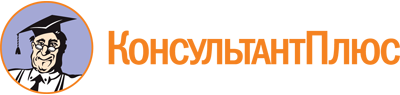 Постановление Кабинета Министров ЧР от 22.03.2023 N 187
"Об утверждении Положения об экспертном совете особой экономической зоны промышленно-производственного типа "Новочебоксарск"Документ предоставлен КонсультантПлюс

www.consultant.ru

Дата сохранения: 30.06.2023
 